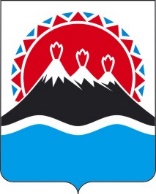 П О С Т А Н О В Л Е Н И ЕПРАВИТЕЛЬСТВАКАМЧАТСКОГО КРАЯг. Петропавловск-КамчатскийС учетом экспертного заключения Министерства юстиции Российской Федерации от 18.01.2023 № МинЮст-9ПРАВИТЕЛЬСТВО ПОСТАНОВЛЯЕТ:1. Внести в постановление Правительства Камчатского края от 01.04.2019 № 152-П «Об утверждении Порядка определения объема и предоставления из краевого бюджета субсидий социально ориентированным некоммерческим организациям в Камчатском крае в целях финансового обеспечения затрат, связанных с осуществлением ими представительства на всероссийских и межрегиональных мероприятиях» изменения согласно приложению к настоящему постановлению.2. Настоящее постановление вступает в силу после дня его официального опубликования.Изменения в постановление Правительства Камчатского края от 01.04.2019 № 152-П 
«Об утверждении Порядка определения объема и предоставления из краевого бюджета субсидий социально ориентированным некоммерческим организациям в Камчатском крае в целях финансового обеспечения затрат, связанных с осуществлением ими представительства на всероссийских и межрегиональных мероприятиях»1. В приложении:1) часть 6 изложить в следующей редакции:«6. Сведения о субсидии размещаются на едином портале бюджетной системы Российской Федерации в информационно-телекоммуникационной сети «Интернет» (далее – единый портал) (в разделе единого портала) сведений о субсидиях не позднее 15-го рабочего дня, следующего за днем принятия закона о бюджете (закона о внесении изменений в закон о бюджете).»;2) в пункте 1 части 9 слова «, не превышающая 300 тыс. рублей» исключить;3) пункт 3 части 9 изложить в следующей редакции:«3). участник отбора не является иностранным юридическим лицом, в том числе местом регистрации которого является государство или территория, включенные в утверждаемый Министерством финансов Российской Федерации перечень государств и территорий, используемых для промежуточного (офшорного) владения активами в Российской Федерации (далее – офшорные компании), а также российским юридическим лицом, в уставном (складочном) капитале которого доля прямого или косвенного (через третьих лиц) участия офшорных компаний в совокупности превышает 25 процентов;»;4) пункт 7 части 9 исключить;5) в пункте 4 части 10 слова «, превышающей 300 тыс. рублей» исключить;6) пункт 1 части 31 изложить в следующей редакции:«1) согласие получателя субсидии, на осуществление в отношении него проверки Министерством соблюдения порядка и условий предоставления субсидии, в том числе в части достижения результатов предоставления субсидии, а также проверки органами государственного финансового контроля в соответствии со статьями 2681 и 2692 Бюджетного кодекса Российской Федерации;»;8) части 43 и 44 исключить.[Дата регистрации]№[Номер документа]О внесении изменений в постановление Правительства Камчатского края от 01.04.2019 № 152-П «Об утверждении Порядка определения объема и предоставления из краевого бюджета субсидий социально ориентированным некоммерческим организациям в Камчатском крае в целях финансового обеспечения затрат, связанных с осуществлением ими представительства на всероссийских и межрегиональных мероприятиях»Председатель Правительства Камчатского края[горизонтальный штамп подписи 1]Е.А. ЧекинПриложение к постановлению Правительства Камчатского края от [Дата регистрации] № [Номер документа]